Department of Biotechnology    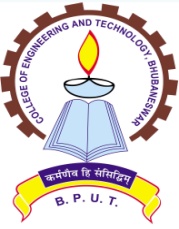 COLLEGE OF ENGINEERING & TECHNOLOGY(An Autonomous & Constituent College of BijuPatnaik University of Technology, Odisha)Techno Campus, P.O.-MahalaxmiViharBHUBANESWAR-751029 ODISHA, INDIARef No.: 482/BT/CET								Date:06/11/2019QUOTATION CALL NOTICESealed quotations are invited from registered firms/agencies/authorized dealers having valid GSTIN, PAN and authorized license for supply of furnitureto Biotechnology Department of College of Engineering and Technology, Techno-campus, Ghatikia, Mahalaxmivihar, Bhubaneswar as per the specifications given below:Terms and Conditions.The participating firm can visit the lab site and discuss any concerns within 7 days of this notification.The rate Quoted should be inclusive of all packing & delivery charges.The rate Quoted must be firm and the offers made must remain for acceptance.Delivery of materials and installation of the same in Biotechnology Department of CET should be made within period of 15 days from the date of acceptance of the purchase order.It will be the responsibility of firm to provide necessary spares/consumables which may be required during the installation at their own cost.The firm should not be black listed during last three financial years.The Comprehensive warranty period must be specified.A suitable penalty amount will be imposed if the items supplied, fitted and commissioned are not fully completed within the stipulated time.The intenders are required to submit the offer enclosing up to-date GSTIN, PAN along with authorized license with their quotations. The registered contractors should write “Quotations for Biotechnology Department” in bold letters on covered envelops. The intenders should quote price including GST and any other taxes, mentioning the same separately. The work will be allotted on turn-key basis.The last date for submission of quotations is 20.11.2019, 5 p.m. and it will be opened on next day at 03.00 PM. The quotations should be addressed to the Principal, College of Engineering and Technology, Techno Campus, P.O. Mahalaxmivihar, Bhubaneswar- 751029 by Speed post/ Registered post only. No hand delivery/ Courier are accepted. The quotations will not be received after scheduled date and time. The authority reserves the right to reject any or all quotations without assigning any reason thereof. Sd/-PRINCIPALSl.NoDescription of the itemQuantity1Executive office table with drawer and side table:W 1800 mm x D 850 mm x H740 mm, with L1200 M X W450 mm X H 740 Back cabinet and mobile pedestal drawer, MDF material, Beveled edges, Rounded corners, Integrated cable management, Mahogany Finish (approx.)1 no.2Office chair with wheel and adjustable height: mid back type and fixed arms;47H x 24W x 21D; Seating Height:17-21(all dimensions in inches)1 no.3Computer table: 650 mm (H) X 1200 mm (W) X 700 mm (D)1 no.